Hladinoměr je umístěn na Lužické Nise ve městském obvodu Liberec  - Vratislavice nad Nisou na pěším mostku v ul.Dopravní.Číslo hydrologického pořadí: 2-04-07-001Průměrný vodní stav (cm):17Nejvyšší zaznamenaný vodní stav (cm): zaznamenaný vodní stav (datum): Provozovatel stanice: MO Liberec-Vratislavice nad NisouPříjemci varovných SMS zpráv: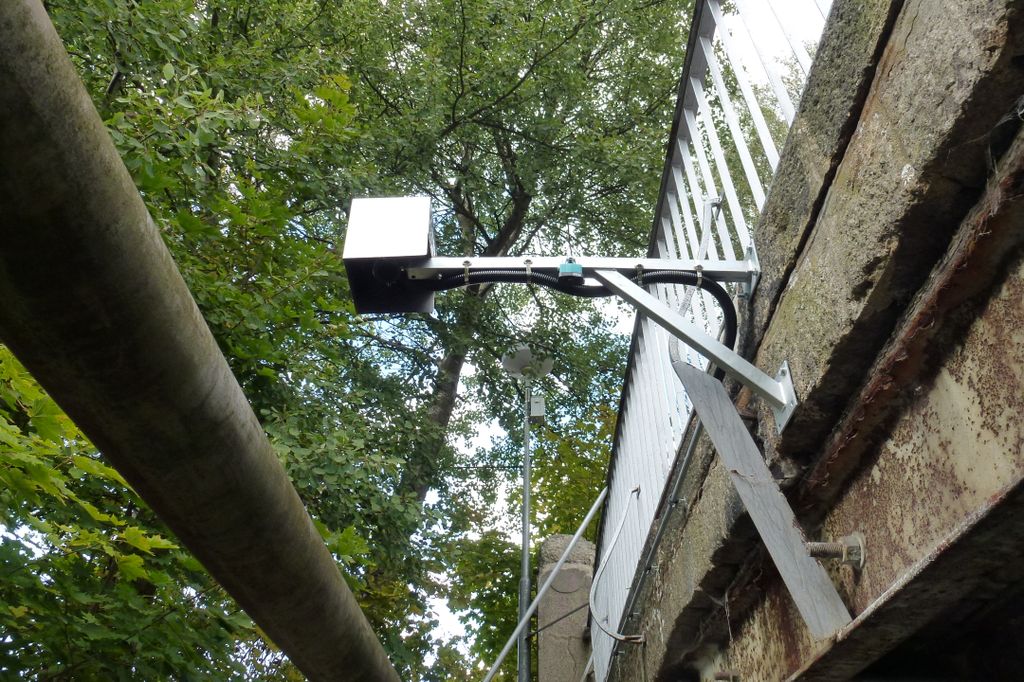 Stupně povodňové aktivity (cm)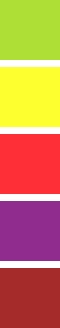 Vodočetná lať: ANO Přenos dat: ANO SMS: ANOCentrum automatického sběru dat:  http://hladiny-vox.pwsplus.euNaměřená data jsou dostupná na:    http://hladiny-vox.pwsplus.eu/Senzors/Details/511Související digitální povodňový plán: http://maps.kraj-lbc.cz/mapserv/dpp/EVIDENČNÍ LIST HLÁSNÉHO PROFILUKATEGORIE:EVIDENČNÍ LIST HLÁSNÉHO PROFILUCMO Liberec - Vratislavice nad Nisou (LUŽICKÁ NISA)CCTok:Lužická NisaStanice:Vratislavice nad NisouGPS:50°44'29.7"N, 15°5'23.3"EObec:Vratislavice nad NisouORP:LiberecKraj:LibereckýLukáš Pohankastarosta města, předseda povodňové komiseIng. Vladislav Krušinamístostarosta města, místopředseda PKPavel Podlipnývedoucí TO,  člen povodňové komiseMarkéta Seckáreferent ŽP,  tajemník povodňové komiseJan Janíčekvedoucí TS, člen povodňové komiseBohumil Grafnetertechnik povodňové komiseMarek Petr MíkaSHD Vratislavice, člen povodňové komisePavel Vohlídka         člen povodňové komiseZdenka Straková         referent TS, zapisovatelka protipovodňové komiseI.SPAbdělost80II.SPApohotovost120III.SPAohrožení150IV.SPAextrémní ohrožení-sucho-Četnost hlášení SPAČetnost hlášení SPAI.SPA každých 15 minII.SPA   každých 10 min III.SPAkaždých 5 min